SMUTS (Wennstam)					Jonas Wahl framställs som en dubbelbottnad person. Vilka olika sidor framkommer i rollen som jurist, pappa, make, medias ansikte utåt, sexköpare?Hur skulle du vilja beskriva Jonas människosyn?Hur resonerar han själv – kan man utnyttja kvinnor och barn bara för att få ett behov tillfredsställt och ändå vara emot människohandel? Vad anser du själv?Hur var Rebeccas och Jonas förhållande fån början och varför tror du det förändras? Hur lever familjen Wahl sett utifrån? Enligt dig?Rebecca har också olika sidor. Förklara.Dottern Emma är viktig för berättelsen på olika sätt. Utveckla.De utnyttjade flickornas/kvinnornas situation får vi inte så mycket inblick i. Vad får vi veta och varför tror du inte författaren valt att djupare beskriva detta?”Det som händer i Smuts är väldigt mycket 2000-tal. Både den typ av sexköp som skildras och hur rättsväsendet hanterar det säger mycket om var vi befinner oss. Vi har en jämställd fernissa, men skrapar man på ytan finns det kvar mycket gammalt tänk kring kvinnors värde.” (Katarina Wennstam, 2007). Håller du med? Vilken bild av rättsväsendet, jämställdheten och kvinnors värde framkommer i berättelsen? Jämför med 2016 – har det skett någon förändring?Förklara medias roll och sätt att hantera rättegångsförfarandet i Smuts.Madeleine Edwards har sin förebild i verkligheten, menar författaren. Vilken slags människa och åklagare är Madeleine enligt dig?Om du fick välja ut en scen i boken som gjort starkt intryck på dig, vilken skulle det bli och varför?Nämn något om romanens komposition. När och under hur lång tid utspelas detta? Inledningen? Titeln? Annat av intresse? Ge några konkreta förslag på hur vi kan motverka trafficking och människohandel nationellt, inom Europa och globalt.Vilka egna diskussionsfrågor skulle du vilja ta upp?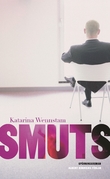 